AL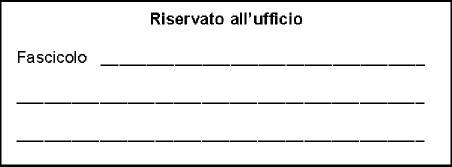 Dirigente ScolasticoISTITUTO COMPRENSIVO STATALE " NR. 6 "SEDEOggetto: permesso non retribuito personale a T.D.. art. 19 CCNL.La sottoscritta_____________________________________	, in servizio presso questo Istituto scolastico in qualità di Docente a tempo determinatoCHIEDEChe le venga concesso un periodo di permesso non retribuito personale a t.d. art. 19 CCNL per:_________________________________________________________________________________dal giorno______________________ al giorno_____________________________________Distinti saluti.MODENA, _______________________              FirmaCodice modulo: 013e	